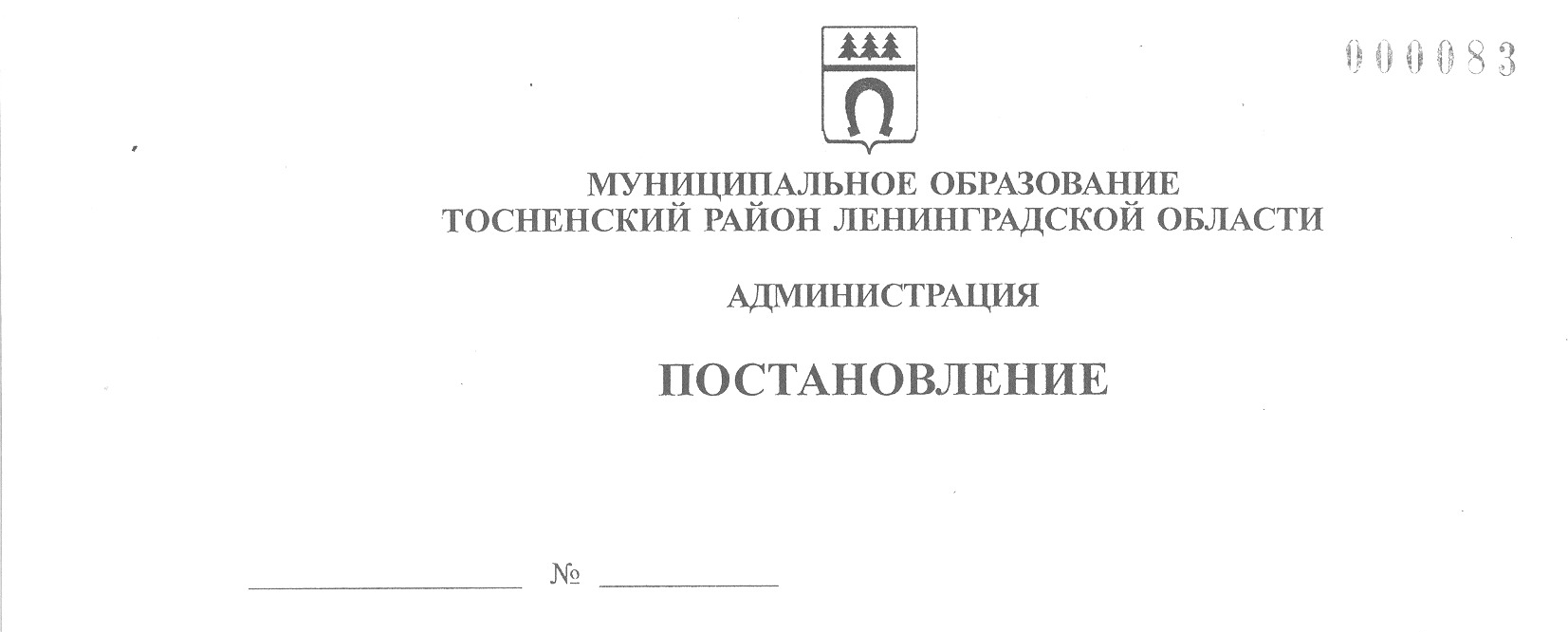 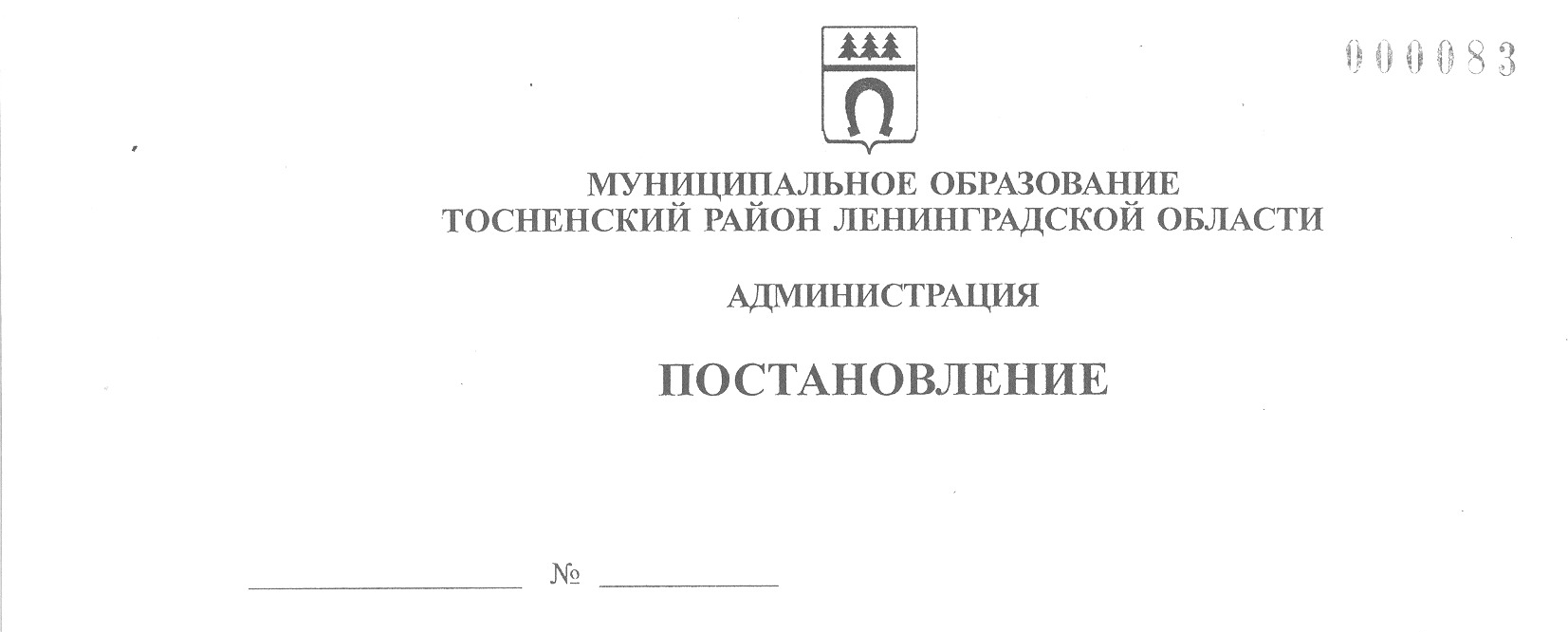 30.12.2019                                 2423-паО внесении изменения в детальный план-график реализациимуниципальной программы «Развитие  культуры в Тосненском городском  поселении Тосненского района Ленинградской области»В соответствии с Порядком разработки, утверждения, изменение, реализации и оценки эффективности муниципальных программ муниципального образования Тосненский район Ленинградской области и Тосненского городского поселения Тосненского района Ленинградской области, утвержденным постановлением администрации муниципального образования Тосненский район Ленинградской области от 06.11.2018 № 2674-па, исполняя полномочия администрации муниципального образования Тосненское городское поселение Тосненского района Ленинградской области на основании 13 Устава Тосненского городского поселения Тосненского района Ленинградской области и статьи 25 Устава муниципального образования Тосненский район Ленинградской области, администрации муниципального образования Тосненский район Ленинградской областиПОСТАНОВЛЯЕТ:1. Внести изменение в детальный план-график реализации муниципальной программы «Развитие  культуры в Тосненском городском  поселении Тосненского района Ленинградской области», утвержденный постановлением администрации муниципального образования Тосненский район Ленинградской области от 19.12.2018 № 3211-па (с учетом изменений, внесенных постановлением администрации муниципального образования Тосненский район Ленинградской области от 16.04.2019 №598 -па) изложив его в новой редакции (приложение)2. Отделу по культуре и туризму администрации муниципального образования Тосненский район Ленинградской области направить в пресс-службу комитета по организационной работе, местному самоуправлению, межнациональным и межконфессиональным отношениям администрации муниципального образования Тосненский район Ленинградской области настоящее постановление для обнародования  в порядке, установленном Уставом Тосненского городского поселения Тосненского района Ленинградской области.3. Пресс-службе комитета по организационной работе, местному самоуправлению, межнациональным и межконфессиональным отношениям администрации муниципального образования Тосненский район Ленинградской области обеспечить обнародование настоящего постановления в порядке, предусмотренном Уставом Тосненского городского поселения Тосненского района Ленинградской области.24. Контроль за исполнением постановления возложить на первого заместителя главы администрации муниципального образования Тосненский район Ленинградской области Тычинского И.Ф.5. Настоящее постановление вступает в силу со дня его принятия.И. о. главы администрации 			                                          И.Ф. ТычинскийКалинина Татьяна Анатольевна, 8(81361)309879 га